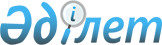 2023-2025 жылдарға арналған Тимирязев ауданы Белоградов ауылдық округінің Бюджетін бекіту туралыСолтүстік Қазақстан облысы Тимирязев аудандық мәслихатының 2022 жылғы 27 желтоқсандағы № 17/4 шешімі
      Ескерту. 01.01.2023 бастап қолданысқа енгізіледі - осы шешімнің 7-тармағымен.
      Қазақстан Республикасы Бюджет кодексінің 9-1-бабының 2-тармағына, 75-бабына, "Қазақстан Республикасындағы жергілікті мемлекеттік басқару және өзін-өзі басқару туралы"Қазақстан Республикасы Заңының 6-бабының 2-7-тармағына сәйкес Тимирязев аудандық мәслихаты ШЕШТІ:
      1. 2023-2025 жылдарға арналған Тимирязев ауданы Белоградов ауылдық округінің бюджеті осы шешімге тиісінше 1,2 және 3-қосымшаларға сәйкес, соның ішінде 2023 жылға мынадай көлемдерде бекітілсін:
      1) кірістер – 23 616 мың теңге:
      салықтық түсімдер – 1281 мың теңге;
      салықтық емес түсімдер – 0 мың теңге;
      негізгі капиталды сатудан түсетін түсімдер – 0 мың теңге;
      трансферттер түсімі – 22 335 мың теңге;
      2) шығындар – 24 109,5 мың теңге; 
      3) таза бюджеттік кредиттеу – 0 мың теңге:
      бюджеттік кредиттер – 0 мың теңге;
      бюджеттік кредиттерді өтеу – 0 мың теңге; 
      4) қаржы активтерімен операциялар бойынша сальдо – 0 мың теңге: 
      қаржы активтерін сатып алу – 0 мың теңге;
      мемлекеттің қаржы активтерін сатудан түсетін түсімдер – 0 мың теңге;
      5) бюджет тапшылығы (профициті) – -493,5 мың теңге;
      6) бюджет тапшылығын қаржыландыру (профицитін пайдалану) – 493,5 мың теңге:
      қарыздар түсімі – 0 мың теңге;
      қарыздарды өтеу – 0 мың теңге;
      бюджет қаражатының пайдаланылатын қалдықтары – 493,5 мың теңге.
      Ескерту. 1-тармақ жаңа редакцияда - Солтүстік Қазақстан облысы Тимирязев аудандық мәслихатының 25.04.2023 № 2/4 (01.01.2023 бастап қолданысқа енгізіледі) шешімімен.


      2. 2023 жылға арналған ауылдық бюджеттің кірістері Қазақстан Республикасының Бюджет кодексіне сәйкес мына салықтық түсімдер есебінен қалыптастырылатыны белгіленсін:
      Белоградов ауылдық округінің аумағында тіркелген жеке тұлғалардың төлем көзінен салық салынбайтын табыстары бойынша жеке табыс салығы;
      мүлкі Белоградов ауылдық округінің аумағында орналасқан жеке тұлғалардың мүлкіне салынатын салық;
      Белоградов ауылдық округінің аумағында орналасқан жер учаскелері бойынша жеке және заңды тұлғалардан елді мекендердің жерлеріне салынатын жер салығы;
      бірыңғай жер салығы;
      Белоградов ауылдық округінде тіркелген жеке және заңды тұлғалардан көлік құралдарына салынатын салықтар.
      2-1. 4-қосымшаға сәйкес ауылдық округ бюджетінің шығыстары қаржы жылының басында қалыптасқан бюджет қаражатының бос қалдықтары есебінен және 2022 жылы пайдаланылмаған жоғары тұрған бюджеттерден нысаналы трансферттерді қайтару көзделсін.
      Ескерту. Шешім 2-1-тармақпен толықтырылды - Солтүстік Қазақстан облысы Тимирязев аудандық мәслихатының 25.04.2023 № 2/4 (01.01.2023 бастап қолданысқа енгізіледі) шешімімен.


      3. Ауылдық округ бюджетінің кірістері келесі салықтық емес түсімдер есебінен қалыптастырылатыны белгіленсін:
      ауылдық округтің коммуналдық меншігіндегі мүлікті жалға берудің кірістері;
      ауылдық округтің бюджетіне басқа салықтық емес түсімдер.
      4. Ауылдық округ бюджетінің кірістері негізгі капиталды сатудан түсетін түсімдер есебінен қалыптастырылатыны белгіленсін:
      ауыл шаруашылығы мақсатындағы жер учаскелерін сатудан түсетін түсімдерді қоспағанда, жер учаскелерін сатудан түсетін түсімдер.
      5. Ауылдық округ бюджетінде 2023 жылға арналған аудандық бюджеттен берілетін 21 335,0 мың теңге сомасында бюджеттік субвенциялар көзделгені ескерілсін.
      6. Ауылдық округ бюджетінде 2023 жылға аудандық бюджеттен 1000 мың теңге сомасында нысаналы трансферттер көзделгені ескерілсін.
      7. Осы шешім 2023 жылғы 1 қаңтардан бастап қолданысқа енгізіледі. 2023 жылға арналған Белоградов ауылдық округінің бюджеті
      Ескерту. 1-қосымша жаңа редакцияда - Солтүстік Қазақстан облысы Тимирязев аудандық мәслихатының 25.04.2023 № 2/4 (01.01.2023 бастап қолданысқа енгізіледі) шешімімен. 2024 жылға арналған Белоградов ауылдық округінің бюджеті 2025 жылға арналған Белоградов ауылдық округінің бюджеті Белоградов ауылдық округі бюджетінің қаржы жылының басында қалыптаскан бюджет қаражатының бос қалдықтары есебінен шығыстары және 2022 жылы пайдаланылмаған жоғары тұрган бюджеттердің нысаналы трансферттерін қайтару
      Ескерту. Шешім 4-қосымшамен толықтырылды - Солтүстік Қазақстан облысы Тимирязев аудандық мәслихатының 25.04.2023 № 2/4 (01.01.2023 бастап қолданысқа енгізіледі) шешімімен.
					© 2012. Қазақстан Республикасы Әділет министрлігінің «Қазақстан Республикасының Заңнама және құқықтық ақпарат институты» ШЖҚ РМК
				
      Аудандық мәслихаттың хатшысы 

А. Асанова
Тимирязев аудандық мәслихатының2022 жылғы 27 желтоқсандағы№ 17/4 шешіміне 1 қосымша
Санаты
Сыныбы
Кіші сыныбы
Атауы
Сомасы (мың теңге)
1. Кірістер
23616
1
Салықтық түсімдер
1281
01
Табыс салығы
149
2
Жеке табыс салығы
149
04
Меншікке салынатын салықтар
1132
1
Мүлiкке салынатын салықтар
47
3
Жер салығы
59
4
Көлiк құралдарына салынатын салық
998
5
Бірыңғай жер салығы
28
4
Трансферттердің түсімдері
22335
02
Мемлекеттiк басқарудың жоғары тұрған органдарынан түсетiн трансферттер
22335
3
Аудан (облыстык маңызы бар қаланың) бюджетінен түсетін трансферттер
22335
Функцио-налдық топ
Бюджеттік бағдала-малардың әкімшісі
Бағдар-лама
Атауы
Сомасы (мың теңге)
2.Шығындар
24109,5
1
Жалпы сипаттағы мемлекеттiк қызметтер
22609
124
Аудандық маңызы бар қала, ауыл, кент, ауылдық округ әкімінің аппараты
22609
001
Аудандық маңызы бар қала, ауыл, кент, ауылдық округ әкімінің қызметін қамтамасыз ету жөніндегі қызметтер
22226
022
Мемлекеттік органның күрделі шығыстары
383
7
Тұрғынүй-коммуналдық шаруашылық
1300
124
Аудандық маңызы бар қала, ауыл, кент, ауылдық округ әкімінің аппараты
1300
008
Елді мекендердегі көшелерді жарықтандыру
300
009
Елді мекендердің санитариясын қамтамасыз ету
1000
12
Көлiк және коммуникация
200
124
Аудандық маңызы бар қала, ауыл, кент, ауылдық округ әкімінің аппараты
200
013
Аудандық маңызы бар қалаларда, кенттерде, ауылдарда, ауылдық округтерде автомобиль жолдарының жұмыс істеуін қамтамасыз ету
200
15
Трансфертер
0,5
124
Аудандық маңызы бар қала, ауыл, кент, ауылдық округ әкімінің аппараты
0,5
048
Пайдаланылмаған (толық пайдаланылмаған) мақсатты трансферттерді қайтару
0,5
3. Таза бюджеттік кредиттеу
0
4. Қаржы активтерімен операциялар бойынша сальдо
0
5. Бюджет тапшылығы (профицитi)
-493,5
6. Бюджеттің тапшылығын қаржыландыру (профицитін пайдалану)
493,5
Санаты
Сыныбы
Кіші сыныбы
Атауы
Сомасы (мың теңге)
8
Бюджет қаражатының пайдаланылатын қалдықтары
493,5
01
Бюджет қаражаты қалдықтары
493,5
1
Бюджет қаражатының бос қалдықтары
493,5Тимирязев аудандық мәслихатының2022 жылғы 27 желтоқсандағы№17/4 шешіміне 2 қосымша
Санаты
Сыныбы
Кіші сыныбы
Атауы
Сомасы (мың теңге)
1. Кірістер
22989
1
Салықтық түсімдер
1654
01
Табыс салығы
418
2
Жеке табыс салығы
418
04
Меншікке салынатын салықтар
1236
1
Мүлiкке салынатын салықтар
48
3
Жер салығы
62
4
Көлiк құралдарына салынатын салық
1042
5
Бірыңғай жер салығы
84
4
Трансферттердің түсімдері
21335
02
Мемлекеттiк басқарудың жоғары тұрған органдарынан түсетiн трансферттер
21335
3
Аудандардан ( облыстык маңызы бар қаланың) бюджетінен трансферттер
21335
Функцио-налдық топ
Бюджеттік бағдарла-малардың әкімшісі
Бағдар-лама
Атауы
Сомасы (мың теңге)
2.Шығыстар
22989
1
Жалпы сипаттағы мемлекеттiк қызметтер
22489
124
Аудандық маңызы бар қала, ауыл, кент, ауылдық округ әкімінің аппараты
22489
001
Аудандық маңызы бар қала, ауыл, кент, ауылдық округ әкімінің қызметін қамтамасыз ету жөніндегі қызметтер
22489
7
Тұрғынүй-коммуналдық шаруашылық
300
124
Аудандық маңызы бар қала, ауыл, кент, ауылдық округ әкімінің аппараты
300
008
Елді мекендердегі көшелерді жарықтандыру
300
12
Көлiк және коммуникация
200
124
Аудандық маңызы бар қала, ауыл, кент, ауылдық округ әкімінің аппараты
200
013
Аудандық маңызы бар қалаларда, кенттерде, ауылдарда, ауылдық округтерде автомобиль жолдарының жұмыс істеуін қамтамасыз ету
200
3. Таза бюджеттік кредиттеу
0
4. Қаржылық активтермен операциялар жөніндегі сальдо
0
5. Бюджет тапшылығы (профицитi)
0
6. Бюджеттің тапшылығын қаржыландыру (профицитті пайдалану)
0Тимирязев аудандық мәслихатының2022 жылғы 27 желтоқсандағы№ 17/4 шешіміне 3 қосымша
Санаты
Сыныбы
Кіші сыныбы
Атауы
Сомасы (мың теңге)
1. Кірістер
23053
1
Салықтық түсімдер
1718
01
Табыс салығы
438
2
Жеке табыс салығы
438
04
Меншікке салынатын салықтар
1280
1
Мүлiкке салынатын салықтар
50
3
Жер салығы
64
4
Көлiк құралдарына салынатын салық
1079
5
Бірыңғай жер салығы
87
4
Трансферттердің түсімдері
21335
02
Мемлекеттiк басқарудың жоғары тұрған органдарынан түсетiн трансферттер
21335
3
Аудандардан ( облыстык маңызы бар қаланың) бюджетінен трансферттер
21335
Функцио-налдық топ
Бюджеттік бағдарла малардың әкімшісі
Бағдар-лама
Атауы
Сомасы (мың теңге)
2.Шығыстар
23053
1
Жалпы сипаттағы мемлекеттiк қызметтер
22553
124
Аудандық маңызы бар қала, ауыл, кент, ауылдық округ әкімінің аппараты
22553
001
Аудандық маңызы бар қала, ауыл, кент, ауылдық округ әкімінің қызметін қамтамасыз ету жөніндегі қызметтер
22553
7
Тұрғынүй-коммуналдық шаруашылық
300
124
Аудандық маңызы бар қала, ауыл, кент, ауылдық округ әкімінің аппараты
300
008
Елді мекендердегі көшелерді жарықтандыру
300
12
Көлiк және коммуникация
200
124
Аудандық маңызы бар қала, ауыл, кент, ауылдық округ әкімінің аппараты
200
013
Аудандық маңызы бар қалаларда, кенттерде, ауылдарда, ауылдық округтерде автомобиль жолдарының жұмыс істеуін қамтамасыз ету
200
3. Таза бюджеттік кредиттеу
0
4. Қаржылық активтермен операциялар жөніндегі сальдо
0
5. Бюджет тапшылығы (профицитi)
0
6. Бюджеттің тапшылығын қаржыландыру (профицитті пайдалану)
0Тимирязев аудандық мәслихатының2022 жылғы 27 желтоқсандағы№ 17/4 шешіміне4-қосымша
Санаты
Сыныбы
Кіші сыныбы
Атауы
Сомасы (мың теңге)
1. Кірістер
493,5
8
Бюджет қаражатының пайдаланылған қалдықтары
493,5
01
Бюджет қаражатының қалдықтары
493,5
1
Бюджет қаражатының бос қалдықтары
493,5
Функцио-налдық топ
Бюджеттік бағдарла-малардың әкімшісі
Бағдар-лама
Атауы
Сомасы (мың теңге)
2. Шығыстар
493,5
1
Жалпы сипаттағы мемлекеттік қызметтер
493,5
124
Аудандық маңызы бар қала, ауыл, кент, ауылдық округ әкімінің аппараты
493,5
001
Аудандық маңызы бар қала, ауыл, кент, ауылдық округ әкімінің қызметін қамтамасыз ету жөніндегі қызметтер
110
022
Мемлекеттік органның күрделі шығыстары
383
15
Трансфертер
0,5
124
Аудандық маңызы бар қала, ауыл, кент, ауылдық округ әкімінің аппараты
0,5
048
Пайдаланылмаған (толық пайдаланылмаған) нысаналы трансферттерді қайтару
0,5